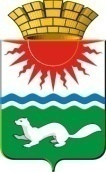 АДМИНИСТРАЦИЯ СОСЬВИНСКОГО ГОРОДСКОГО ОКРУГА ПОСТАНОВЛЕНИЕот 19.10.2016   №  800			          р.п. СосьваО внесении изменений в муниципальную программу «Реализация и развитие муниципального управления в Сосьвинском городском округе до 2020 года», утвержденную постановлением администрации Сосьвинского городского округа от 31.12.2013 № 1206 В соответствии с решением Думы Сосьвинского городского округа от 13.10.2016 № 477 «О внесении изменений в решение Думы Сосьвинского городского округа от 10.12.2015 № 427 «О бюджете Сосьвинского городского округа на 2016 год», постановлением администрации Сосьвинского городского округа от 07.10.2013 № 869 «Об утверждении Порядка формирования, реализации и оценки эффективности муниципальных программ Сосьвинского городского округа», руководствуясь статьями 30, 45 Устава Сосьвинского городского округа, администрация Сосьвинского городского округа ПОСТАНОВЛЯЕТ: 1. Внести в муниципальную программу «Реализация и развитие муниципального управления в Сосьвинском городском округе до 2020 года», утвержденную постановлением администрации Сосьвинского городского округа от 31.12.2013 № 1206 (в редакции постановлений администрации Сосьвинского городского округа от 28.02.2014 № 209, от 04.04.2014 № 369, от 12.05.2014 № 498, от 18.06.2014 № 592, от 22.07.2014 № 766, от 13.08.2014 № 791, от 26.08.2014 № 831, от 12.09.2014 № 880, от 16.10.2014 № 967, от 26.11.2014 № 1081, от 29.12.2014                № 1183, от 21.01.2015 № 27, от 25.02.2015 № 124, от 05.03.2015 № 153, от 08.04.2015 № 256, от 23.04.2015 № 300, от 15.06.2015 № 484, от 04.09.2015 № 703, от 23.09.2015 № 802, от 29.09.2015 № 826, от 14.10.2015 № 871, от 02.12.2015 № 1024, от 16.12.2015 № 1059, от 31.12.2015 № 1127, от 29.02.2016 № 105, от 20.04.2016 № 293, от 15.06.2016 № 444, от 22.08.2016 № 621) следующие изменения:1) строку «Объемы финансирования муниципальной программы по годам реализации, тыс. рублей» Паспорта муниципальной программы «Реализация и развитие муниципального управления в Сосьвинском городском округе до 2020 года» изложить в новой редакции:2) Приложение № 2 «План мероприятий по выполнению муниципальной программы «Реализация и развитие муниципального управления в Сосьвинском городском округе до 2020 года»» к муниципальной программе «Реализация и развитие муниципального управления в Сосьвинском городском округе до 2020 года» читать в новой редакции (прилагается).2. Настоящее постановление опубликовать в газете «Серовский рабочий».3. Контроль  исполнения настоящего постановления оставляю за собой.Глава администрации Сосьвинского городского округа                                                                  Г.Н. МакаровОбъемы финансирования            
муниципальной программы        
по годам реализации, тыс. рублей ВСЕГО: 729 745,7 тыс. рублей,                                
в том числе: 
2014 год – 126 543,2 тыс. рублей;2015 год – 97 277,8 тыс. рублей;2016 год – 100 345,60  тыс. рублей;2017 год – 101 177,3 тыс. рублей;2018 год – 101 502,3  тыс. рублей;2019 год – 101 397,3 тыс. рублей;2020 год – 101 502,3 тыс. рублей.из них:                                
областной бюджет: 278 065,8 тыс. рублей,                                
в том числе: 
2014 год – 51 968,7 тыс. рублей;2015 год – 36 574,0 тыс. рублей;2016 год – 29 015,5 тыс. рублей;2017 год – 40 126,9 тыс. рублей;2018 год – 40 126,9 тыс. рублей;2019 год – 40 126,9 тыс. рублей;2020 год – 40 126,9   тыс. рублей.местный бюджет: 446 154,5 тыс. рублей,                                
в том числе: 
2014 год – 74 574,5 тыс. рублей;2015 год – 60 703,8 тыс. рублей;2016 год – 65 804,7 тыс. рублей;2017 год – 61 050,4 тыс. рублей;2018 год – 61 375,4 тыс. рублей;2019 год – 61 270,4 тыс. рублей;2020 год – 61 375,4 тыс. рублей.федеральный бюджет: 5 525,4 тыс. рублей,в том числе: 
2014 год – 0 тыс. рублей;2015 год – 0 тыс. рублей;2016 год – 5 525,4 тыс. рублей;2017 год – 0 тыс. рублей;2018 год – 0  тыс. рублей;2019 год – 0 тыс. рублей;2020 год – 0 тыс. рублей.